Муниципальное автономное общеобразовательное учреждение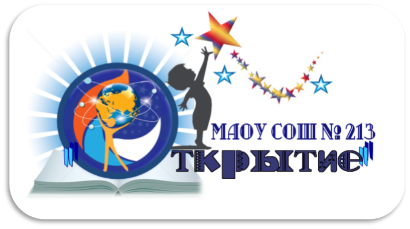 города Новосибирска«Средняя общеобразовательная школа № 213 «Открытие»Пояснительная записка.Курс «Мое профессиональное самоопределение и потребности рынка труда Новосибирской области» предусмотрен учебным планом МАОУ СОШ № 213 «Открытие» в объеме 34 часов в год (1 час в неделю). Данный курс обеспечивает реализацию предпрофильной подготовки, информационной работы, профконсультирования, профориентационной работы.		Цель: подготовить учащихся к адекватному профессиональному самоопределению; сформировать у них обоснованное профессиональное намерение; способствовать реализации выпускниками школ конституционного права свободно распоряжаться своими способностями к труду, выбирать род деятельности и профессию; развивать способности к профессиональной адаптации в современных социально-экономических условиях. Задачи: вооружение учащихся научными основами профессионального самоопределения; повышение профессиональной грамотности учащихся; формирование у учащихся профессиональной направленности, профессионального самосознания и призвания, положительного отношения к себе как субъекту будущей профессиональной деятельности; развитие у учащихся умения анализировать профессии и профессиональную деятельность и соотносить свои способности с требованиями профессии; формирование потребности в профессиональном самосовершенствовании.Учащиеся должны знать: социальную и личностную значимость правильного профессионального самоопределения; ситуацию выбора профессии; возможные ошибки и затруднения при выборе профессии; правила выбора профессии; понятие о профессиях, специальностях, должностях; отрасли экономики; способы классификации профессий, понятие о психофизиологических особенностях личности, связанных с выбором профессии; сущность и этапы выполнения профессиональных проб; требования к выполнению и оформлению творческого проекта «Мой выбор». Учащиеся должны иметь представление: о смысле и значении труда в жизни человека и общества; о современных формах организации труда; о сущности хозяйственногоСредства обучения, используемые на уроке: мультимедиа.Методы обучения: наглядный метод, практический метод, дискуссия, беседы, рассказ, деловые игры, ролевые игры.2. Содержание программы.3. Список литературы.1. Айзенка Г. Проверьте свои способности. – М.; Мир. 1972.2. Методические рекомендации Бел РИПКППС «Методы и приемы профессиональной ориентации учащихся». – Белгород, 20043. Прошицкая Е.А. Здоровье и профессиональная пригодность. – Шк. И пр-во. -1994. № 3.4. Пряжников Н.С. Игровые профориентационные упражнения: методическое пособие. – Воронеж, 1977.5. Твоя профессиональная карьера. 8 – 9 классы. Программа общеобразовательных учреждений – М.: Просвещение. 2000.6. Технология: учебник для учащихся 9 классов общеобразовательной школы/ под редакцией В.Д.Симоненко. – М., Вентана-Граф, 2001.СОГЛАСОВАНОЗаместитель директора по УВР__________________________И.В. Безукладникова от «___»______ 2018СОГЛАСОВАНОЗаместитель директора по УВР__________________________И.В. Безукладникова от «___»______ 2018УТВЕРЖДАЮДиректор МАОУ СОШ № 213 «Открытие»______________________А.Д. ШмаковаПриказ от __________ №______Рабочая программа «Мое профессиональное самоопределение и потребности рынка труда Новосибирской области» 9 классыКоличество часов по учебному плану: Программа составлена в соответствии с ФК ГОС Разработчик программы: Фролова Екатерина НиколаевнаНовосибирск, 2018Рабочая программа «Мое профессиональное самоопределение и потребности рынка труда Новосибирской области» 9 классыКоличество часов по учебному плану: Программа составлена в соответствии с ФК ГОС Разработчик программы: Фролова Екатерина НиколаевнаНовосибирск, 2018Рабочая программа «Мое профессиональное самоопределение и потребности рынка труда Новосибирской области» 9 классыКоличество часов по учебному плану: Программа составлена в соответствии с ФК ГОС Разработчик программы: Фролова Екатерина НиколаевнаНовосибирск, 2018№Тема урокаВсего часовТеорияПрактикаСодержание.1Введение. Цели и задачи курса.11-Содержание и специфика курса по основам выбора профессий. Профильное обучение в старшей школе. Правилаприема в профильные классы. Предпрофильная подготовка.Тема 1. Современный рынок труда и его требования к профессионалу.Тема 1. Современный рынок труда и его требования к профессионалу.312Виды предприятий и форм собственности. Новый тип организации людей в производственной деятельности в условиях рыночнойэкономики. Кадровое планирование. Занятость населения. Безработица. Встреча с представителями центра занятости. Упражнение «Составление резюме», ролевая игра «Интервью».Тема 2. Правила выбора профессии.Тема 2. Правила выбора профессии.211Правила выбора профессии. Отрасли экономики. Классификация отраслей. Классификация профессий по предмету, целям, средствам, условиям труда.Тема 3. Отрасли общественного производства.Тема 3. Отрасли общественного производства.211Отрасли экономики. Классификация отраслей.Тема 4. Классификация профессий.Тема 4. Классификация профессий.211Классификация профессий по предмету, целям, средствам, условиям труда. Практическое занятие «Типы профессий»Тема 5. Профессиограмма профессий.Тема 5. Профессиограмма профессий.211Понятие о профессиограмме. Профессиограммы наиболее распространённых профессий. Игра «Угадай профессию»Тема 6. Многообразие мира профессий.Тема 6. Многообразие мира профессий.312Изучение профессиограмм различных профессий. Определение интереса и склонностей учащихся к определенным видам профессий. Путиполучения изучаемых профессий. Образовательная карта района и области. Игра «Остров», опросник Дж.Холанда «Профессиональный типличности», тест «Карта интресов»Проверка знаний.Проверка знаний.1-1Тема 8. Представление о себе и проблеме выбора профессии  Тема 8. Представление о себе и проблеме выбора профессии  211Образ «Я» как система представлений о себе. Самооценка и ее роль в профессиональном самоопределении личности. Методика определенияуровня самооценки.Практическая работа «Методика определения уровня самооценки».Тема 9. Возможности личности к профессиональной деятельности.Тема 9. Возможности личности к профессиональной деятельности.211Понятие профпригодности. Профессионально важные качества. Активная роль личности при выборе профессии. Самовоспитание.Тема 10. Природные свойства нервной системы.Тема 10. Природные свойства нервной системы.312Темперамент. Тест Айзенка. Что такое характер. Практическая работа «Оценка свойств своего характера».Тема 11. Психические процессы и их роль в профессиональном самоопределении.Тема 11. Психические процессы и их роль в профессиональном самоопределении.211Виды памяти и их роль в различных видах профессиональной деятельности. Общее представление о внимании. Наблюдательность. Условия развития внимания. Мышление. Восприятие. Выявление и оценка уровня кратковременной наглядно-образной памяти. Внимания, мышления, пространственных представлений.Тема 12. Способности, условия их проявления и развития.Тема 12. Способности, условия их проявления и развития.211Понятие о задатках и способностях личности. Деятельность как важнейшее условие проявления и развития способностей. Выявление иоценка различных видов способностей.Тест «Определение склонностей»Тема 13. Мотивационная сфера.Тема 13. Мотивационная сфера.211Компоненты мотивационной сферы – потребности, мотивы, ценностная ориентация. Интерес. Знакомство с понятиями «интересы» и«склонности». Формирование потребности адекватно оценивать свои интересы и склонности при выборе профессии. Сущностьпонятий«мотивы», «ценностные ориентации». Условия их формирования. Значение мотивов деятельности и ценностных ориентаций впрофессиональном самоопределении.Анкета «Мотивы выбора профессии». Тема 14. Пути получения профессии.Тема 14. Пути получения профессии.211Система профессионально-технического образования. Типы учебных заведений, условия приёма и обучения. Возможностиквалификационного роста.Тема 15. Моя профессиональная карьера.Тема 15. Моя профессиональная карьера.211Профессиональные и жизненные планы. Профессиональная деятельность и карьера. Практическая работа. Составление плана «Мояпрофессиональная карьера»Практическая работа «Проведение профессиональной пробы».Тема 16. Оценка способности школьников к выбору профессии.Тема 16. Оценка способности школьников к выбору профессии.1-1Зачет. Выявление готовности к обоснованному выбору профиля обучения, профессии и дальнейшего образовательного направления.